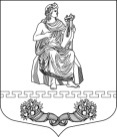 Местная АДМИНИСТРАЦИЯвнутригородского МУНИЦИПАЛЬНОГО ОБРАЗОВАНИЯСанкт-Петербурга муниципального округа ПАРНАС      пр. Энгельса, д. 131, корп.1, лит. А, Санкт-Петербург, 194356, телефон/факс: (812) 640-66-20; 640-66-21П О С Т А Н О В Л Е Н И Е«01» ноября 2013 года                                                                                           № 52-пОб утверждении  Порядка исполнения  бюджета внутригородского муниципального образования Санкт  - Петербурга муниципального округа Парнас  по расходам и источникам финансирования дефицита бюджетаВ соответствии с Федеральным законом от 06.10.2003 № 131-ФЗ «Об общих принципах организации местного самоуправления в Российской Федерации», статьей 219 Бюджетного кодекса Российской Федерации от 31.07.1998г.№145-ФЗ, Законом Санкт-Петербурга от 23.09.2009 года №420-79»Об организации местного самоуправления в Санкт- Петербурге», Уставом внутригородского муниципального образования Санкт-Петербурга муниципального округа Парнас, местная администрация внутригородского муниципального образования Санкт-Петербурга муниципального округа Парнас,п о с т а н о в л я ю:1. Утвердить Порядок исполнения  бюджета внутригородского муниципального образования Санкт-Петербурга  муниципального  округа Парнас по расходам и источникам финансирования дефицита бюджета, согласно Приложению.2. Настоящее постановление вступает в силу со дня его официального опубликования.3. Контроль по исполнению настоящего постановления оставляю за собой.И.о. Главы  местной администрации                                                         М.А.Исаев Приложение к Постановлению местной администрациивнутригородского муниципального образованияСанкт -Петербурга муниципального округа Парнас от «01» ноября 2013года № 52-пПорядок исполнения бюджета внутригородского муниципального образованияСанкт - Петербурга муниципального округа Парнас по расходам и источникам финансирования дефицита бюджета1. Общие положения1.1. Настоящий Порядок исполнения бюджета по расходам и по источникам финансирования дефицита бюджета (далее - Порядок) разработан в соответствии с требованиями пункта 1 статьи 219 и статьи 219.2 Бюджетного кодекса Российской Федерации. 1.2. Основные понятия и термины, применяемые в настоящем Порядке, используются в соответствии с определениями, установленными бюджетным законодательством.1.3. Исполнение бюджета по расходам и по источникам финансирования дефицита бюджета осуществляется получателями средств местного бюджета  в соответствии со сводной бюджетной росписью   внутригородского муниципального образования Санкт -Петербурга муниципального округа Парнас (далее- муниципальное образование)  и  предусматривает:1.3.1.принятие бюджетных обязательств;1.3.2.подтверждение денежных обязательств;1.3.3.санкционирование оплаты денежных обязательств;1.3.4.подтверждение исполнения денежных обязательств.2.Принятие бюджетных обязательств.2.1. Получатель бюджетных средств принимает бюджетные обязательства в пределах доведенных до него лимитов бюджетных обязательств.2.2. Получатель бюджетных средств принимает бюджетные обязательства путем заключения муниципальных контрактов, иных договоров с физическими и юридическими лицами, индивидуальными предпринимателями или в соответствии с законом, иным правовым актом, соглашением.3. Подтверждение денежных обязательств.3.1. Получатель бюджетных средств подтверждает обязанность оплатить за счет средств бюджета денежные обязательства в соответствии с платежными и иными документами, необходимыми для санкционирования их оплаты, а в случаях, связанных с выполнением оперативно-розыскных мероприятий, в соответствии с платежными документами.4. Санкционирование оплаты денежных обязательств по расходам и по источникам финансирования дефицита бюджета4.1. Санкционирование оплаты денежных обязательств осуществляется получателем средств местного бюджета в форме совершения разрешительной надписи (акцепта) после проверки наличия документов. Санкционирование оплаты денежных обязательств по источникам финансирования дефицита  местного бюджета осуществляется в пределах остатка утвержденных сводной бюджетной росписью бюджетных ассигнований по источникам  внутреннего финансирования дефицита бюджета муниципального образования  по соответствующим кодам бюджетной классификации с учетом произведенных платежей.4.2. Получатель средств местного бюджета для оплаты денежных обязательств, возникающих по муниципальным контрактам на поставку товаров, выполнение работ, оказание услуг, для осуществления налоговых и иных обязательных платежей в бюджеты бюджетной системы Российской Федерации контролирует:4.2.1. соответствие подписей и оттиска печати на счете на оплату расходов;4.2.2. целевое использование бюджетных средств;4.2.3. наличие достаточного остатка бюджетных ассигнований получателя бюджетных средств.Бюджетные ассигнования устанавливаются для получателей бюджетных средств в соответствии с бюджетной росписью главного распорядителя бюджетных средств, формируемой в соответствии с порядком, установленным местной администрацией внутригородского муниципального образования Санкт - Петербурга муниципального округа Парнас (далее-местная администрация);4.2.4. соответствие принятых получателем бюджетных средств денежных обязательств, доведенным лимитам бюджетных обязательств.Объем остатка лимитов бюджетных обязательств по получателю бюджетных средств по коду бюджетной классификации расходов на текущий финансовый год определяется как разница между объемом утвержденных главным распорядителем бюджетных средств лимитов бюджетных обязательств по получателю бюджетных средств  и суммами оплаченных денежных обязательств;4.2.5. наличие достаточного остатка предельного объема финансирования получателя бюджетных средств (нарастающим итогом);4.2.6. соблюдение установленных правил расчетов, правильность указания реквизитов платежей;4.2.7. наличие реестрового номера на тексте контракта (договора), соответствующего номеру, содержащемуся в Реестре муниципальных  контрактов (договоров)4.2.8. выполнение получателем бюджетных средств условий финансирования конкретных расходов;4.2.9. соответствие условий заключенных муниципальных контрактов и договоров при осуществлении закупок товаров (работ, услуг) представленным платежным и иным документам, необходимым для совершения расходов.4.3. После осуществления контрольных функций Глава местной администрации (иное уполномоченное руководителем лицо)  завершает процедуру санкционирования оплаты денежных обязательств и совершает разрешительную надпись на документах - основаниях, подтверждающих возникновение денежных обязательств на оплату расходов.4.4. В случае выявления нарушений в результате контроля происходит отказ в санкционировании оплаты денежных обязательств получателя бюджетных средств с обоснованием причин отказа.4.5. Получатель средств местного бюджета  лицевой  счет которого открыт в органе Федерального казначейства по месту обслуживания, представляет платежное поручение   в электронном виде с применением электронной цифровой подписи. При отсутствии электронного документооборота платежное поручение     представляется на бумажном носителе с одновременным представлением на машинном носителе.платежное поручение подписывается руководителем и главным бухгалтером (иными уполномоченными руководителем лицами) получателя средств местного бюджета.4.6. Управление Федерального казначейства по г. Санкт-Петербургу осуществляет отдельные функции по исполнению бюджета муниципального образования при кассовом обслуживании исполнения бюджета муниципального образования.4.7. Оплата денежных обязательств (за исключением денежных обязательств по публичным нормативным обязательствам) осуществляется в пределах доведенных до получателя бюджетных средств лимитов бюджетных обязательств.4.8. Оплата денежных обязательств по публичным нормативным обязательствам может осуществляться в пределах доведенных до получателя бюджетных средств бюджетных ассигнований.5. Подтверждение исполнения денежных обязательств.5.1. Подтверждение исполнения денежных обязательств осуществляется на основании платежных документов, подтверждающих списание денежных средств с единого счета бюджета в пользу физических или юридических лиц, бюджетов бюджетной системы Российской Федерации, субъектов международного права, а также проверки иных документов, подтверждающих проведение неденежных операций по исполнению денежных обязательств получателей бюджетных средств.